27созыв                                            	        		                             9 заседаниеКАРАР			      	                     		                   РЕШЕНИЕ№ 4225 мая 2016 года Об утверждении Положения о проверки достоверности и полноты сведений, представляемых гражданами, претендующими на замещение муниципальных должностей Совета сельского поселения Куккуяновский сельсовет муниципального района Дюртюлинский район Республики Башкортостан, и лицами, замещающими муниципальные должности Совета сельского поселения Куккуяновский сельсовет муниципального района Дюртюлинский район Республики Башкортостан, и соблюдения ограничений лицами, замещающими муниципальные должности Совета сельского поселения Куккуяновский сельсовет муниципального района Дюртюлинский район Республики БашкортостанВ целях реализации Федерального закона от 25.12.2008. № 273-ФЗ              «О противодействии коррупции», в соответствии с Указом Президента Российской Федерации от 21.09.2009. № 1066 «О проверке достоверности и полноты сведений, представляемых гражданами, претендующими на замещение государственных должностей Российской Федерации, и лицами, замещающими государственные должности Российской Федерации, и соблюдения ограничений лицами, замещающими государственные должности Российской Федерации»,  Указом Президента Республики Башкортостан от 22.03.2011. № УП-119 «О проверке достоверности и полноты сведений, представляемых гражданами, претендующими на замещение государственных должностей Республики Башкортостан, и лицами, замещающими государственные должности Республики Башкортостан, и соблюдения ограничений лицами, замещающими государственные должности Республики Башкортостан», Совет сельского поселения Куккуяновский сельсовет муниципального  района Дюртюлинский район Республики БашкортостанРЕШИЛ:1. Утвердить прилагаемое Положение о проверки достоверности и полноты сведений, представляемых гражданами, претендующими на замещение муниципальных должностей Совета сельского поселения Куккуяновский сельсовет муниципального района Дюртюлинский район Республики Башкортостан, и лицами, замещающими муниципальные должности Совета сельского поселения Куккуяновский сельсовет муниципального района Дюртюлинский район Республики Башкортостан, и соблюдения ограничений лицами, замещающими муниципальные должности Совета сельского поселения Куккуяновский сельсовет муниципального района Дюртюлинский район Республики Башкортостан. 2. Обнародовать настоящее решение на информационном стенде в здании администрации сельского поселения Куккуяновский сельсовет муниципального района Дюртюлинский район Республики Башкортостан по адресу: с.Куккуяново, ул.Ш.Максютова, 15 и на официальном сайте  в сети «Интернет».  3. Контроль за исполнением настоящего решения возложить на постоянную депутатскую комиссию по социально-гуманитарным вопросам (Председатель комиссии – Вайметова Г.Г.)Глава сельского поселения                                                                         С.Р.ИслакаевПриложение к решению Совета сельского поселения Куккуяновский сельсовет муниципального района  Дюртюлинский район Республики Башкортостанот 25.05.2016г. № 42Положение о проверки достоверности и полноты сведений, представляемых гражданами, претендующими на замещение муниципальных должностей Совета сельского поселения Куккуяновский сельсовет муниципального района Дюртюлинский район Республики Башкортостан, и лицами, замещающими муниципальные должности Совета сельского поселения Куккуяновский сельсовет муниципального района Дюртюлинский район Республики Башкортостан, и соблюдения ограничений лицами, замещающими муниципальные должности Совета сельского поселения Куккуяновский сельсовет муниципального района Дюртюлинский район Республики Башкортостан1. Настоящим Положением определяется порядок осуществления проверки:а) достоверности и полноты сведений о доходах, об имуществе и обязательствах имущественного характера гражданами, претендующими на замещение муниципальных должностей Совета сельского поселения Куккуяновский сельсовет муниципального района Дюртюлинский район Республики Башкортостан (далее - граждане), на отчетную дату и лицами, замещающими муниципальные должности Совета сельского поселения Куккуяновский сельсовет муниципального района Дюртюлинский район Республики Башкортостан (далее - лица, замещающие муниципальные должности), за отчетный период и за два года, предшествующие отчетному периоду;б) достоверности и полноты сведений, представленных гражданами при назначении на муниципальную должность в соответствии с нормативными правовыми актами Российской Федерации (далее - сведения, представляемые гражданами в соответствии с нормативными правовыми актами Российской Федерации);в) соблюдения лицами, замещающими муниципальные должности, в течение трех лет, предшествующих поступлению информации, явившейся основанием для осуществления проверки, предусмотренной настоящим подпунктом, ограничений и запретов, требований о предотвращении или урегулировании конфликта интересов, исполнения ими должностных обязанностей, установленных Федеральным законом "О противодействии коррупции", другими федеральными законами, Законом Республики Башкортостан "О государственных должностях Республики Башкортостан" и другими законами Республики Башкортостан (далее - установленные ограничения).2. Проверка осуществляется Комиссией по проверке достоверности и полноты сведений, представляемых гражданами, претендующими на замещение муниципальных должностей, и лицами, замещающими муниципальные должности, и соблюдения ограничений лицами, замещающими муниципальные должности (далее - Комиссия) по решению главы сельского поселения Куккуяновский сельсовет муниципального района Дюртюлинский район Республики Башкортостан (далее – глава сельского поселения).Решение принимается отдельно в отношении каждого гражданина или лица, замещающего муниципальную должность, и оформляется в письменной форме.3. Основанием для осуществления проверки, предусмотренной пунктом 1 настоящего Положения, является достаточная информация, представленная в письменном виде в установленном порядке:а) правоохранительными органами, иными государственными органами, органами местного самоуправления и их должностными лицами;б) работниками кадровых служб государственных органов Республики Башкортостан либо должностными лицами указанных органов, ответственными за работу по профилактике коррупционных и иных правонарушений;в) постоянно действующими руководящими органами политических партий и зарегистрированных в соответствии с законом иных общероссийских общественных объединений, не являющихся политическими партиями;г) Общественной палатой Республики Башкортостан;д) республиканскими средствами массовой информации.4. Информация анонимного характера не может служить основанием для проверки.5. Проверка осуществляется в срок, не превышающий 60 дней со дня принятия решения о ее проведении. Срок проверки может быть продлен до 90 дней лицом, принявшим решение о ее проведении.6. При осуществлении проверки председатель Комиссии вправе:а) по согласованию с главой сельского поселения проводить собеседование с гражданином или лицом, замещающим муниципальную должность;б) изучать представленные гражданином или лицом, муниципальную должность, сведения о доходах, об имуществе и обязательствах имущественного характера и дополнительные материалы, которые приобщаются к материалам проверки;в) получать от гражданина или лица, замещающего муниципальную должность, пояснения по представленным им сведениям о доходах, об имуществе и обязательствах имущественного характера и материалам;г) направлять в установленном порядке запросы (кроме запросов в кредитные организации, налоговые органы Российской Федерации и органы, осуществляющие государственную регистрацию прав на недвижимое имущество и сделок с ним) в органы прокуратуры Российской Федерации, иные федеральные государственные органы, государственные органы Республики Башкортостан, государственные органы других субъектов Российской Федерации, территориальные органы федеральных государственных органов, органы местного самоуправления, на предприятия, в учреждения, организации и общественные объединения (далее - государственные органы, органы местного самоуправления и организации) об имеющихся у них сведениях: о доходах, об имуществе и обязательствах имущественного характера гражданина или лица, замещающего муниципальную должность, его супруги (супруга) и несовершеннолетних детей; о достоверности и полноте сведений, представленных гражданином в соответствии с нормативными правовыми актами Российской Федерации; о соблюдении лицом, замещающим муниципальную должность, установленных ограничений;д) наводить справки у физических лиц и получать от них информацию с их согласия;е) осуществлять анализ сведений, представленных гражданином или лицом, замещающим муниципальную должность, в соответствии с законодательством Российской Федерации о противодействии коррупции.6.1. Запросы в кредитные организации, налоговые органы Российской Федерации и органы, осуществляющие государственную регистрацию прав на недвижимое имущество и сделок с ним, направляются Главой Республики Башкортостан, а также должностными лицами, наделенными полномочиями по направлению таких запросов в соответствии с пунктом 10 Указа Президента Республики Башкортостан от 17 мая 2013 года № УП-131 "О мерах по реализации отдельных положений Федеральных законов "О противодействии коррупции" и "О контроле за соответствием расходов лиц, замещающих государственные должности, и иных лиц их доходам".7. В запросе, предусмотренном подпунктом "г" пункта 6 настоящего Положения, указываются:а) фамилия, имя, отчество руководителя государственного органа, органа местного самоуправления или организации, в которые направляется запрос;б) нормативный правовой акт, на основании которого направляется запрос;в) фамилия, имя, отчество, дата и место рождения, место регистрации, жительства и (или) пребывания, должность и место работы (службы), вид и реквизиты документа, удостоверяющего личность, гражданина или лица, замещающего муниципальную должность, его супруги (супруга) и несовершеннолетних детей, сведения о доходах, об имуществе и обязательствах имущественного характера которых проверяются, гражданина, представившего сведения в соответствии с нормативными правовыми актами Российской Федерации, полнота и достоверность которых проверяются, либо лица, замещающего муниципальную должность, в отношении которого имеются сведения о несоблюдении им установленных ограничений;г) содержание и объем сведений, подлежащих проверке;д) срок представления запрашиваемых сведений;е) фамилия, инициалы и номер телефона члена Комиссии, подготовившего запрос;е.1) идентификационный номер налогоплательщика (в случае направления запроса в налоговые органы Российской Федерации);ж) другие необходимые сведения.8. Государственные органы Республики Башкортостан, их должностные лица обязаны исполнить запрос в срок, указанный в нем. При этом срок исполнения запроса не должен превышать 30 дней со дня его поступления в соответствующий государственный орган. В исключительных случаях срок исполнения запроса может быть продлен до 60 дней с согласия члена Комиссии, направившего запрос.9. Председатель Комиссии обеспечивает:а) уведомление в письменной форме гражданина или лица, замещающего муниципальную должность, о начале в отношении него проверки - в течение двух рабочих дней со дня получения соответствующего решения;б) проведение в случае обращения гражданина или лица, замещающего муниципальную должность, беседы с ними, в ходе которой они должны быть проинформированы о том, какие сведения, представляемые ими в соответствии с настоящим Положением, и соблюдение каких установленных ограничений подлежат проверке, - в течение семи рабочих дней со дня получения обращения гражданина или лица, замещающего муниципальную должность, а при наличии уважительной причины - в срок, согласованный с гражданином или лицом, замещающим муниципальную должность.10. По окончании проверки Комиссия обязана ознакомить гражданина или лицо, замещающее муниципальную должность, с результатами проверки с соблюдением законодательства Российской Федерации о государственной тайне.11. Гражданин или лицо, замещающее муниципальную должность, вправе:а) давать пояснения в письменной форме: в ходе проверки; по вопросам, указанным в подпункте "б" пункта 9 настоящего Положения; по результатам проверки;б) представлять дополнительные материалы и давать по ним пояснения в письменной форме;в) обращаться в Комиссию с подлежащим удовлетворению ходатайством о проведении с ним беседы по вопросам, указанным в подпункте "б" пункта 9 настоящего Положения.12. Пояснения, указанные в пункте 11 настоящего Положения, приобщаются к материалам проверки.13. На период проведения проверки лицо, замещающее муниципальную должность, может быть отстранено от замещаемой должности на срок, не превышающий 60 дней со дня принятия решения о ее проведении. Указанный срок может быть продлен до 90 дней лицом, принявшим решение о проведении проверки.На период отстранения лица, замещающего муниципальную должность, от замещаемой должности денежное содержание по замещаемой им должности сохраняется.14. Председатель Комиссии представляет лицу, принявшему решение о проведении проверки, доклад о ее результатах.15. По результатам проверки  главе сельского поселения, в установленном порядке представляется доклад. При этом в докладе должно содержаться одно из следующих предложений:а) об отсутствии оснований для применения к лицу, замещающему муниципальную должность, мер юридической ответственности;б) о применении к лицу, замещающему муниципальную должность, мер юридической ответственности;в) о представлении материалов проверки в президиум Комиссии по координации работы по противодействию коррупции в Республике Башкортостан.16. Сведения о результатах проверки с письменного согласия лица, принявшего решение о ее проведении, предоставляются Комиссией с одновременным уведомлением об этом гражданина или лица, замещающего муниципальную должность, в отношении которых проводилась проверка, правоохранительным и налоговым органам, постоянно действующим руководящим органам политических партий и зарегистрированных в соответствии с законом иных общероссийских общественных объединений, не являющихся политическими партиями, Общественной палате Республики Башкортостан, республиканским средствам массовой информации, предоставившим информацию, явившуюся основанием для проведения проверки, с соблюдением законодательства Российской Федерации о персональных данных и государственной тайне.17. При установлении в ходе проверки обстоятельств, свидетельствующих о наличии признаков преступления или административного правонарушения, материалы об этом представляются в государственные органы в соответствии с их компетенцией.18. Глава сельского поселения, рассмотрев доклад и соответствующее предложение, указанные в пункте 15 настоящего Положения, принимает одно из следующих решений:а) применить к лицу, замещающему муниципальную должность, меры юридической ответственности;б) представить материалы проверки в президиум Комиссии по координации работы по противодействию коррупции в Республике Башкортостан.19. Подлинники справок о доходах, об имуществе и обязательствах имущественного характера, поступивших в Комиссию в соответствии с Указом Президента Республики Башкортостан от 1 февраля 2010 года № УП-40, по окончании календарного года направляются в администрацию сельского поселения Куккуяновский сельсовет муниципального района Дюртюлинский район Республики Башкортостан.20 Копии справок, указанных в пункте 19 настоящего Положения, и материалы проверки хранятся в Комиссии в течение трех лет со дня ее окончания, после чего передаются в архив.Башҡортостан РеспубликаһыДүртөйлө районымуниципаль районыныңКукҡуян ауыл советыауыл биләмәһе хаҡимиәте(Башкортостан РеспубликаһыДүртөйлө районыКүккуян ауыл советы)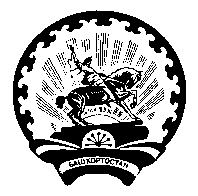 Совет  сельского  поселенияКуккуяновский  сельсоветмуниципального районаДюртюлинский  районРеспублики  Башкортостан(Куккуяновский сельсоветДюртюлинского районаРеспублики Башкортостан)